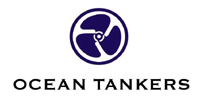 SEAFARER EMPLOYMENT APPLICATION FORMPOST APPLIED FOR :   	(Please read form carefully before attempting to fill in, where not applicable state “N.A.”. Copies of certificates/testimonials etc. should be attached to the form.)(X)  DECLARATION BY APPLICANT I certify that all statements given on this application are correct and true to my knowledge. I also understand that falsification or misrepresentation ( intentionally or unintentionally ) in this or any other personnel records can result in my immediate dismissal and forfeiture of all wages, allowances and benefits if I am employed by the Company. I do agree to submit myself to a thorough medical examination, which I must successfully pass as one of the conditions for being accepted for employment. Signature of Applicant / DateAgency Name 	:A) Type of vessel applying for : (Please Tick)        Tanker (>20000 DWT)    	                GP Tanker (< 20000 DWT)                      Bunker Tanker            (I)  PERSONAL PARTICULARS(I)  PERSONAL PARTICULARS(I)  PERSONAL PARTICULARS(I)  PERSONAL PARTICULARS(I)  PERSONAL PARTICULARS(I)  PERSONAL PARTICULARS(I)  PERSONAL PARTICULARS(I)  PERSONAL PARTICULARS(I)  PERSONAL PARTICULARS(I)  PERSONAL PARTICULARS(I)  PERSONAL PARTICULARS(I)  PERSONAL PARTICULARS(I)  PERSONAL PARTICULARS(I)  PERSONAL PARTICULARS(I)  PERSONAL PARTICULARS(I)  PERSONAL PARTICULARSLast/Surname Name         Last/Surname Name         Last/Surname Name         Last/Surname Name         Last/Surname Name         Last/Surname Name         Last/Surname Name         Given Names (as in passport)Given Names (as in passport)Given Names (as in passport)Given Names (as in passport)Given Names (as in passport)Given Names (as in passport)Given Names (as in passport)Given Names (as in passport)Given Names (as in passport)Present Address:Present Address:Present Address:Present Address:Present Address:Present Address:Present Address:Email:Skype ID:Email:Skype ID:Email:Skype ID:Email:Skype ID:Email:Skype ID:Email:Skype ID:Shoe Size:Shoe Size:Overall Size:Phone No:(Country Code)+(Area Code)+(Tel No)Phone No:(Country Code)+(Area Code)+(Tel No)Phone No:(Country Code)+(Area Code)+(Tel No)Phone No:(Country Code)+(Area Code)+(Tel No)Phone No:(Country Code)+(Area Code)+(Tel No)Phone No:(Country Code)+(Area Code)+(Tel No)Phone No:(Country Code)+(Area Code)+(Tel No)Mobile No:(Country Code)+(Area Code)+( No)Mobile No:(Country Code)+(Area Code)+( No)Mobile No:(Country Code)+(Area Code)+( No)Mobile No:(Country Code)+(Area Code)+( No)Mobile No:(Country Code)+(Area Code)+( No)Mobile No:(Country Code)+(Area Code)+( No)Mobile No:(Country Code)+(Area Code)+( No)Mobile No:(Country Code)+(Area Code)+( No)Mobile No:(Country Code)+(Area Code)+( No)Date of BirthDate of BirthNationalityNationalityNationalityNationalityNationalityPlace and Country of BirthPlace and Country of BirthPlace and Country of BirthPlace and Country of BirthPlace and Country of BirthPlace and Country of BirthPlace and Country of BirthPlace and Country of BirthPlace and Country of BirthFor Singapore Citizens OnlyIdentity Card No: Date of Issue : For Singapore Citizens OnlyIdentity Card No: Date of Issue : For Singapore PR OnlyIdentity Card No: Year attained PR and Entry Permit No:Expiry date of Re-Entry Permit :For Singapore PR OnlyIdentity Card No: Year attained PR and Entry Permit No:Expiry date of Re-Entry Permit :For Singapore PR OnlyIdentity Card No: Year attained PR and Entry Permit No:Expiry date of Re-Entry Permit :For Singapore PR OnlyIdentity Card No: Year attained PR and Entry Permit No:Expiry date of Re-Entry Permit :For Singapore PR OnlyIdentity Card No: Year attained PR and Entry Permit No:Expiry date of Re-Entry Permit :For Singapore PR OnlyIdentity Card No: Year attained PR and Entry Permit No:Expiry date of Re-Entry Permit :For Singapore PR OnlyIdentity Card No: Year attained PR and Entry Permit No:Expiry date of Re-Entry Permit :For Singapore PR OnlyIdentity Card No: Year attained PR and Entry Permit No:Expiry date of Re-Entry Permit :For Singapore PR OnlyIdentity Card No: Year attained PR and Entry Permit No:Expiry date of Re-Entry Permit :For Other ApplicantPassport No:
Country & Place of Issue :
Date of Expiry : For Other ApplicantPassport No:
Country & Place of Issue :
Date of Expiry : For Other ApplicantPassport No:
Country & Place of Issue :
Date of Expiry : For Other ApplicantPassport No:
Country & Place of Issue :
Date of Expiry : For Other ApplicantPassport No:
Country & Place of Issue :
Date of Expiry : Marital Status (Please tick where appropriate)Single           Married            Widowed           Divorced  	Marital Status (Please tick where appropriate)Single           Married            Widowed           Divorced  	Marital Status (Please tick where appropriate)Single           Married            Widowed           Divorced  	Marital Status (Please tick where appropriate)Single           Married            Widowed           Divorced  	Marital Status (Please tick where appropriate)Single           Married            Widowed           Divorced  	Marital Status (Please tick where appropriate)Single           Married            Widowed           Divorced  	Marital Status (Please tick where appropriate)Single           Married            Widowed           Divorced  	Marital Status (Please tick where appropriate)Single           Married            Widowed           Divorced  	Marital Status (Please tick where appropriate)Single           Married            Widowed           Divorced  	Marital Status (Please tick where appropriate)Single           Married            Widowed           Divorced  	Marital Status (Please tick where appropriate)Single           Married            Widowed           Divorced  	SexMale           Female		SexMale           Female		SexMale           Female		SexMale           Female		SexMale           Female		RaceRaceEthnic GroupEthnic GroupEthnic GroupEthnic GroupEthnic GroupEthnic GroupEthnic GroupEthnic GroupEthnic GroupReligionReligionReligionReligionReligion( II )  FAMILY BACKGROUND( II )  FAMILY BACKGROUND( II )  FAMILY BACKGROUND( II )  FAMILY BACKGROUND( II )  FAMILY BACKGROUND( II )  FAMILY BACKGROUND( II )  FAMILY BACKGROUND( II )  FAMILY BACKGROUND( II )  FAMILY BACKGROUND( II )  FAMILY BACKGROUND( II )  FAMILY BACKGROUND( II )  FAMILY BACKGROUND( II )  FAMILY BACKGROUND( II )  FAMILY BACKGROUND( II )  FAMILY BACKGROUND( II )  FAMILY BACKGROUNDNext of Kin  Next of Kin  Next of Kin  Next of Kin  Relationship (Husband/Wife if married;if single Father/Mother/Guardian)Relationship (Husband/Wife if married;if single Father/Mother/Guardian)Relationship (Husband/Wife if married;if single Father/Mother/Guardian)Relationship (Husband/Wife if married;if single Father/Mother/Guardian)Relationship (Husband/Wife if married;if single Father/Mother/Guardian)Relationship (Husband/Wife if married;if single Father/Mother/Guardian)Relationship (Husband/Wife if married;if single Father/Mother/Guardian)Relationship (Husband/Wife if married;if single Father/Mother/Guardian)Relationship (Husband/Wife if married;if single Father/Mother/Guardian)Relationship (Husband/Wife if married;if single Father/Mother/Guardian)Relationship (Husband/Wife if married;if single Father/Mother/Guardian)Relationship (Husband/Wife if married;if single Father/Mother/Guardian)Address of Next of Kin:Address of Next of Kin:Address of Next of Kin:Address of Next of Kin:Address of Next of Kin:Address of Next of Kin:Address of Next of Kin:Address of Next of Kin:Address of Next of Kin:Address of Next of Kin:Address of Next of Kin:Address of Next of Kin:Address of Next of Kin:Address of Next of Kin:Address of Next of Kin:Address of Next of Kin:Telephone No :Telephone No :Telephone No :Mobile Phone No :Mobile Phone No :Mobile Phone No :Mobile Phone No :Mobile Phone No :Mobile Phone No :Mobile Phone No :Mobile Phone No :Email : Email : Email : Email : Email : Children’s Name (if applicable)Children’s Name (if applicable)Children’s Name (if applicable)Children’s Name (if applicable)Children’s Name (if applicable)Children’s Name (if applicable)SexSexAgeAgeOccupationOccupationOccupationOccupationOccupationOccupation1)1)1)1)1)1)2)2)2)2)2)2)3)3)3)3)3)3)4)4)4)4)4)4)(III)  HIGHEST ACADEMIC QUALIFICATION(III)  HIGHEST ACADEMIC QUALIFICATION(III)  HIGHEST ACADEMIC QUALIFICATION(III)  HIGHEST ACADEMIC QUALIFICATION(III)  HIGHEST ACADEMIC QUALIFICATION(III)  HIGHEST ACADEMIC QUALIFICATION(III)  HIGHEST ACADEMIC QUALIFICATION(III)  HIGHEST ACADEMIC QUALIFICATION(III)  HIGHEST ACADEMIC QUALIFICATION(III)  HIGHEST ACADEMIC QUALIFICATION(III)  HIGHEST ACADEMIC QUALIFICATION(III)  HIGHEST ACADEMIC QUALIFICATION(III)  HIGHEST ACADEMIC QUALIFICATION(III)  HIGHEST ACADEMIC QUALIFICATION(III)  HIGHEST ACADEMIC QUALIFICATION(III)  HIGHEST ACADEMIC QUALIFICATIONFromToInstitutions/Universities attendedInstitutions/Universities attendedInstitutions/Universities attendedInstitutions/Universities attendedInstitutions/Universities attendedInstitutions/Universities attendedInstitutions/Universities attendedInstitutions/Universities attendedQualificationsQualificationsQualificationsQualificationsQualificationsQualifications(IV)  DOCUMENTS AND CERTIFICATES(IV)  DOCUMENTS AND CERTIFICATES(IV)  DOCUMENTS AND CERTIFICATES(IV)  DOCUMENTS AND CERTIFICATES(IV)  DOCUMENTS AND CERTIFICATES(IV)  DOCUMENTS AND CERTIFICATES(IV)  DOCUMENTS AND CERTIFICATES(IV)  DOCUMENTS AND CERTIFICATES(IV)  DOCUMENTS AND CERTIFICATES(IV)  DOCUMENTS AND CERTIFICATES(IV)  DOCUMENTS AND CERTIFICATES(IV)  DOCUMENTS AND CERTIFICATES(IV)  DOCUMENTS AND CERTIFICATES(IV)  DOCUMENTS AND CERTIFICATES(IV)  DOCUMENTS AND CERTIFICATES(IV)  DOCUMENTS AND CERTIFICATESPersonal Document Personal Document Personal Document Personal Document Personal Document Document No.Document No.Document No.Document No.Issue DateIssue DateIssue DateExpiry DateExpiry DateIssued byIssued byInternational Passport  with 2 blank pageInternational Passport  with 2 blank pageInternational Passport  with 2 blank pageInternational Passport  with 2 blank pageInternational Passport  with 2 blank pageSeaman Passport (If Any)Seaman Passport (If Any)Seaman Passport (If Any)Seaman Passport (If Any)Seaman Passport (If Any)Discharge book (CDC) Discharge book (CDC) Discharge book (CDC) Discharge book (CDC) Discharge book (CDC) STCW Certificate STCW Certificate STCW Certificate STCW Certificate STCW Certificate Certificate Of Competency (COC)Indicate Type and Grade : _______________________Certificate Of Competency (COC)Indicate Type and Grade : _______________________Certificate Of Competency (COC)Indicate Type and Grade : _______________________Certificate Of Competency (COC)Indicate Type and Grade : _______________________Certificate Of Competency (COC)Indicate Type and Grade : _______________________A IV/2 General Operators Certificate       (GOC) : (Deck Officers only)A IV/2 General Operators Certificate       (GOC) : (Deck Officers only)A IV/2 General Operators Certificate       (GOC) : (Deck Officers only)A IV/2 General Operators Certificate       (GOC) : (Deck Officers only)A IV/2 General Operators Certificate       (GOC) : (Deck Officers only)Certificate Of Proficiciency (COP)for RatingsIndicate STCW Regulation for function : A II/4 , A II/5 , A III/4 , A III/5 , A III/7  (To Circle )Certificate Of Proficiciency (COP)for RatingsIndicate STCW Regulation for function : A II/4 , A II/5 , A III/4 , A III/5 , A III/7  (To Circle )Certificate Of Proficiciency (COP)for RatingsIndicate STCW Regulation for function : A II/4 , A II/5 , A III/4 , A III/5 , A III/7  (To Circle )Certificate Of Proficiciency (COP)for RatingsIndicate STCW Regulation for function : A II/4 , A II/5 , A III/4 , A III/5 , A III/7  (To Circle )Certificate Of Proficiciency (COP)for RatingsIndicate STCW Regulation for function : A II/4 , A II/5 , A III/4 , A III/5 , A III/7  (To Circle )A V/1-1 Oil Tanker Familiarization  A V/1-1 Oil Tanker Familiarization  A V/1-1 Oil Tanker Familiarization  A V/1-1 Oil Tanker Familiarization  A V/1-1 Oil Tanker Familiarization  A V/1-1 Chemical Tanker FamiliarizationA V/1-1 Chemical Tanker FamiliarizationA V/1-1 Chemical Tanker FamiliarizationA V/1-1 Chemical Tanker FamiliarizationA V/1-1 Chemical Tanker FamiliarizationA V/1-2 Advance Oil Tanker A V/1-2 Advance Oil Tanker A V/1-2 Advance Oil Tanker A V/1-2 Advance Oil Tanker A V/1-2 Advance Oil Tanker A V/I-2  Advance Chemical Tanker A V/I-2  Advance Chemical Tanker A V/I-2  Advance Chemical Tanker A V/I-2  Advance Chemical Tanker A V/I-2  Advance Chemical Tanker A VI/1 Basic Safety TrainingA VI/1 Basic Safety TrainingA VI/1 Basic Safety TrainingA VI/1 Basic Safety TrainingA VI/1 Basic Safety TrainingA VI/2 Proficiency in Survival Craft and Rescue Boat Other Than Fast Rescue BoatA VI/2 Proficiency in Survival Craft and Rescue Boat Other Than Fast Rescue BoatA VI/2 Proficiency in Survival Craft and Rescue Boat Other Than Fast Rescue BoatA VI/2 Proficiency in Survival Craft and Rescue Boat Other Than Fast Rescue BoatA VI/2 Proficiency in Survival Craft and Rescue Boat Other Than Fast Rescue BoatA VI/3 Advance Fire FightingA VI/3 Advance Fire FightingA VI/3 Advance Fire FightingA VI/3 Advance Fire FightingA VI/3 Advance Fire FightingA VI/4-1 Medical First AidA VI/4-1 Medical First AidA VI/4-1 Medical First AidA VI/4-1 Medical First AidA VI/4-1 Medical First AidA VI/4-2 Medical CareA VI/4-2 Medical CareA VI/4-2 Medical CareA VI/4-2 Medical CareA VI/4-2 Medical CareA VI/5 Ship Security OfficerA VI/5 Ship Security OfficerA VI/5 Ship Security OfficerA VI/5 Ship Security OfficerA VI/5 Ship Security OfficerA VI/6 Security Awareness Training A VI/6 Security Awareness Training A VI/6 Security Awareness Training A VI/6 Security Awareness Training A VI/6 Security Awareness Training A VI/6 Seafarers with Designated Security DutiesA VI/6 Seafarers with Designated Security DutiesA VI/6 Seafarers with Designated Security DutiesA VI/6 Seafarers with Designated Security DutiesA VI/6 Seafarers with Designated Security DutiesShip Handling Certificate (For Master)Ship Handling Certificate (For Master)Ship Handling Certificate (For Master)Ship Handling Certificate (For Master)Ship Handling Certificate (For Master)ECDIS Operational Certificate (IMO 1.27/40 hours)ECDIS Operational Certificate (IMO 1.27/40 hours)ECDIS Operational Certificate (IMO 1.27/40 hours)ECDIS Operational Certificate (IMO 1.27/40 hours)ECDIS Operational Certificate (IMO 1.27/40 hours)ECDIS Type Specific Training CertificateType and Model : ________________ECDIS Type Specific Training CertificateType and Model : ________________ECDIS Type Specific Training CertificateType and Model : ________________ECDIS Type Specific Training CertificateType and Model : ________________ECDIS Type Specific Training CertificateType and Model : ________________Bridge Team Management (Deck Officer)Bridge Team Management (Deck Officer)Bridge Team Management (Deck Officer)Bridge Team Management (Deck Officer)Bridge Team Management (Deck Officer)Engine Team Management (Engineer Officer)Engine Team Management (Engineer Officer)Engine Team Management (Engineer Officer)Engine Team Management (Engineer Officer)Engine Team Management (Engineer Officer)MLC/ILO Cook Training Certificate (Cook only)MLC/ILO Cook Training Certificate (Cook only)MLC/ILO Cook Training Certificate (Cook only)MLC/ILO Cook Training Certificate (Cook only)MLC/ILO Cook Training Certificate (Cook only)MEDICAL AND VACCINATIONMEDICAL AND VACCINATIONMEDICAL AND VACCINATIONMEDICAL AND VACCINATIONMEDICAL AND VACCINATIONMedical Examination (MLC )Medical Examination (MLC )Medical Examination (MLC )Medical Examination (MLC )Medical Examination (MLC )Yellow Fever Yellow Fever Yellow Fever Yellow Fever Yellow Fever Cholera VaccinationCholera VaccinationCholera VaccinationCholera VaccinationCholera Vaccination(V) DETAILS OF SPECIAL TRADE * delete whichever is not applicable  (V) DETAILS OF SPECIAL TRADE * delete whichever is not applicable  (V) DETAILS OF SPECIAL TRADE * delete whichever is not applicable  (V) DETAILS OF SPECIAL TRADE * delete whichever is not applicable  (V) DETAILS OF SPECIAL TRADE * delete whichever is not applicable  (V) DETAILS OF SPECIAL TRADE * delete whichever is not applicable  (V) DETAILS OF SPECIAL TRADE * delete whichever is not applicable  (V) DETAILS OF SPECIAL TRADE * delete whichever is not applicable  (V) DETAILS OF SPECIAL TRADE * delete whichever is not applicable  (V) DETAILS OF SPECIAL TRADE * delete whichever is not applicable  (V) DETAILS OF SPECIAL TRADE * delete whichever is not applicable  (V) DETAILS OF SPECIAL TRADE * delete whichever is not applicable  (V) DETAILS OF SPECIAL TRADE * delete whichever is not applicable  (V) DETAILS OF SPECIAL TRADE * delete whichever is not applicable  (V) DETAILS OF SPECIAL TRADE * delete whichever is not applicable  (V) DETAILS OF SPECIAL TRADE * delete whichever is not applicable  (V) DETAILS OF SPECIAL TRADE * delete whichever is not applicable  (V) DETAILS OF SPECIAL TRADE * delete whichever is not applicable  (V) DETAILS OF SPECIAL TRADE * delete whichever is not applicable  (V) DETAILS OF SPECIAL TRADE * delete whichever is not applicable  (V) DETAILS OF SPECIAL TRADE * delete whichever is not applicable  (V) DETAILS OF SPECIAL TRADE * delete whichever is not applicable  Experience on Inert Gas Tanker:  YES  /  NO *Experience on Inert Gas Tanker:  YES  /  NO *Experience on Inert Gas Tanker:  YES  /  NO *Experience on Inert Gas Tanker:  YES  /  NO *Experience on Inert Gas Tanker:  YES  /  NO *Experience on Inert Gas Tanker:  YES  /  NO *Experience on Inert Gas Tanker:  YES  /  NO *Experience on Inert Gas Tanker:  YES  /  NO *Experience on Inert Gas Tanker:  YES  /  NO *Experience on Inert Gas Tanker:  YES  /  NO *Experience on Inert Gas Tanker:  YES  /  NO *Experience on Inert Gas Tanker:  YES  /  NO *Experience on Chemical Tanker: YES  /  NO*Experience on Chemical Tanker: YES  /  NO*Experience on Chemical Tanker: YES  /  NO*Experience on Chemical Tanker: YES  /  NO*Experience on Chemical Tanker: YES  /  NO*Experience on Chemical Tanker: YES  /  NO*Experience on Chemical Tanker: YES  /  NO*Experience on Chemical Tanker: YES  /  NO*Experience on Chemical Tanker: YES  /  NO*Experience on Chemical Tanker: YES  /  NO*Experience with USCG (TVEL):   YES  /  NO*Experience with USCG (TVEL):   YES  /  NO*Experience with USCG (TVEL):   YES  /  NO*Experience with USCG (TVEL):   YES  /  NO*Experience with USCG (TVEL):   YES  /  NO*Experience with USCG (TVEL):   YES  /  NO*Experience with USCG (TVEL):   YES  /  NO*Experience with USCG (TVEL):   YES  /  NO*Experience with USCG (TVEL):   YES  /  NO*Experience with USCG (TVEL):   YES  /  NO*Experience with USCG (TVEL):   YES  /  NO*Experience with USCG (TVEL):   YES  /  NO*Experience on STS:         YES  /  NO*Experience on STS:         YES  /  NO*Experience on STS:         YES  /  NO*Experience on STS:         YES  /  NO*Experience on STS:         YES  /  NO*Experience on STS:         YES  /  NO*Experience on STS:         YES  /  NO*Experience on STS:         YES  /  NO*Experience on STS:         YES  /  NO*Experience on STS:         YES  /  NO*PSC Experienced:                                                Vetting Inspection Experienced:                                  PSC Experienced:                                                Vetting Inspection Experienced:                                  PSC Experienced:                                                Vetting Inspection Experienced:                                  PSC Experienced:                                                Vetting Inspection Experienced:                                  PSC Experienced:                                                Vetting Inspection Experienced:                                  PSC Experienced:                                                Vetting Inspection Experienced:                                  PSC Experienced:                                                Vetting Inspection Experienced:                                  PSC Experienced:                                                Vetting Inspection Experienced:                                  PSC Experienced:                                                Vetting Inspection Experienced:                                  PSC Experienced:                                                Vetting Inspection Experienced:                                  PSC Experienced:                                                Vetting Inspection Experienced:                                  PSC Experienced:                                                Vetting Inspection Experienced:                                  PSC Experienced:                                                Vetting Inspection Experienced:                                  PSC Experienced:                                                Vetting Inspection Experienced:                                  PSC Experienced:                                                Vetting Inspection Experienced:                                  PSC Experienced:                                                Vetting Inspection Experienced:                                  PSC Experienced:                                                Vetting Inspection Experienced:                                  PSC Experienced:                                                Vetting Inspection Experienced:                                  PSC Experienced:                                                Vetting Inspection Experienced:                                  PSC Experienced:                                                Vetting Inspection Experienced:                                  PSC Experienced:                                                Vetting Inspection Experienced:                                  Trading Area:                        Trading Area:                        Trading Area:                        Trading Area:                        Trading Area:                        Trading Area:                        Trading Area:                        Trading Area:                        Trading Area:                        Trading Area:                        Trading Area:                        Trading Area:                        Trading Area:                        Trading Area:                        Trading Area:                        Trading Area:                        Trading Area:                        Trading Area:                        Trading Area:                        Trading Area:                        Trading Area:                        Types of Cargo experience With:Types of Cargo experience With:Types of Cargo experience With:Types of Cargo experience With:Types of Cargo experience With:Types of Cargo experience With:Types of Cargo experience With:Types of Cargo experience With:Types of Cargo experience With:Types of Cargo experience With:Types of Cargo experience With:Types of Cargo experience With:Types of Cargo experience With:Types of Cargo experience With:Types of Cargo experience With:Types of Cargo experience With:Types of Cargo experience With:Types of Cargo experience With:Types of Cargo experience With:Types of Cargo experience With:Types of Cargo experience With:Experience with  Nationalities :Experience with  Nationalities :Experience with  Nationalities :Experience with  Nationalities :Experience with  Nationalities :Experience with  Nationalities :Experience with  Nationalities :Experience with  Nationalities :Experience with  Nationalities :Experience with  Nationalities :Experience with  Nationalities :Experience with  Nationalities :Experience with  Nationalities :Experience with  Nationalities :Experience with  Nationalities :Experience with  Nationalities :Experience with  Nationalities :Experience with  Nationalities :Experience with  Nationalities :Experience with  Nationalities :Experience with  Nationalities :Total Sea Service time on Oil Tanker :                                               mthsTotal Sea Service time on Oil Tanker :                                               mthsTotal Sea Service time on Oil Tanker :                                               mthsTotal Sea Service time on Oil Tanker :                                               mthsTotal Sea Service time on Oil Tanker :                                               mthsTotal Sea Service time on Oil Tanker :                                               mthsTotal Sea Service time on Oil Tanker :                                               mthsTotal Sea Service time on Oil Tanker :                                               mthsTotal Sea Service time on Oil Tanker :                                               mthsTotal Sea Service time on Oil Tanker :                                               mthsTotal Sea Service time on Oil Tanker :                                               mthsTotal Sea Service time on Oil Tanker :                                               mthsTotal Sea Service time on Oil Tanker :                                               mthsTotal Sea Service time on Oil Tanker :                                               mthsTotal Sea Service time on Oil Tanker :                                               mthsTotal Sea Service time on Oil Tanker :                                               mthsTotal Sea Service time on Oil Tanker :                                               mthsTotal Sea Service time on Oil Tanker :                                               mthsTotal Sea Service time on Oil Tanker :                                               mthsTotal Sea Service time on Oil Tanker :                                               mthsTotal Sea Service time on Oil Tanker :                                               mthsTotal Sea Service time on Chemical  Tanker :                                   mthsTotal Sea Service time on Chemical  Tanker :                                   mthsTotal Sea Service time on Chemical  Tanker :                                   mthsTotal Sea Service time on Chemical  Tanker :                                   mthsTotal Sea Service time on Chemical  Tanker :                                   mthsTotal Sea Service time on Chemical  Tanker :                                   mthsTotal Sea Service time on Chemical  Tanker :                                   mthsTotal Sea Service time on Chemical  Tanker :                                   mthsTotal Sea Service time on Chemical  Tanker :                                   mthsTotal Sea Service time on Chemical  Tanker :                                   mthsTotal Sea Service time on Chemical  Tanker :                                   mthsTotal Sea Service time on Chemical  Tanker :                                   mthsTotal Sea Service time on Chemical  Tanker :                                   mthsTotal Sea Service time on Chemical  Tanker :                                   mthsTotal Sea Service time on Chemical  Tanker :                                   mthsTotal Sea Service time on Chemical  Tanker :                                   mthsTotal Sea Service time on Chemical  Tanker :                                   mthsTotal Sea Service time on Chemical  Tanker :                                   mthsTotal Sea Service time on Chemical  Tanker :                                   mthsTotal Sea Service time on Chemical  Tanker :                                   mthsTotal Sea Service time on Chemical  Tanker :                                   mthsTotal Sea Service time on All Tanker :                                               mthsTotal Sea Service time on All Tanker :                                               mthsTotal Sea Service time on All Tanker :                                               mthsTotal Sea Service time on All Tanker :                                               mthsTotal Sea Service time on All Tanker :                                               mthsTotal Sea Service time on All Tanker :                                               mthsTotal Sea Service time on All Tanker :                                               mthsTotal Sea Service time on All Tanker :                                               mthsTotal Sea Service time on All Tanker :                                               mthsTotal Sea Service time on All Tanker :                                               mthsTotal Sea Service time on All Tanker :                                               mthsTotal Sea Service time on All Tanker :                                               mthsTotal Sea Service time on All Tanker :                                               mthsTotal Sea Service time on All Tanker :                                               mthsTotal Sea Service time on All Tanker :                                               mthsTotal Sea Service time on All Tanker :                                               mthsTotal Sea Service time on All Tanker :                                               mthsTotal Sea Service time on All Tanker :                                               mthsTotal Sea Service time on All Tanker :                                               mthsTotal Sea Service time on All Tanker :                                               mthsTotal Sea Service time on All Tanker :                                               mths Service time Present Rank :                                               mthsTotal Sea Service time On Present Rank:                                          mths Service time Present Rank :                                               mthsTotal Sea Service time On Present Rank:                                          mths Service time Present Rank :                                               mthsTotal Sea Service time On Present Rank:                                          mths Service time Present Rank :                                               mthsTotal Sea Service time On Present Rank:                                          mths Service time Present Rank :                                               mthsTotal Sea Service time On Present Rank:                                          mths Service time Present Rank :                                               mthsTotal Sea Service time On Present Rank:                                          mths Service time Present Rank :                                               mthsTotal Sea Service time On Present Rank:                                          mths Service time Present Rank :                                               mthsTotal Sea Service time On Present Rank:                                          mths Service time Present Rank :                                               mthsTotal Sea Service time On Present Rank:                                          mths Service time Present Rank :                                               mthsTotal Sea Service time On Present Rank:                                          mths Service time Present Rank :                                               mthsTotal Sea Service time On Present Rank:                                          mths Service time Present Rank :                                               mthsTotal Sea Service time On Present Rank:                                          mths Service time Present Rank :                                               mthsTotal Sea Service time On Present Rank:                                          mths Service time Present Rank :                                               mthsTotal Sea Service time On Present Rank:                                          mths Service time Present Rank :                                               mthsTotal Sea Service time On Present Rank:                                          mths Service time Present Rank :                                               mthsTotal Sea Service time On Present Rank:                                          mths Service time Present Rank :                                               mthsTotal Sea Service time On Present Rank:                                          mths Service time Present Rank :                                               mthsTotal Sea Service time On Present Rank:                                          mths Service time Present Rank :                                               mthsTotal Sea Service time On Present Rank:                                          mths Service time Present Rank :                                               mthsTotal Sea Service time On Present Rank:                                          mths Service time Present Rank :                                               mthsTotal Sea Service time On Present Rank:                                          mthsTotal Sea Service time :                                                                       mths                                                                     mthsTotal Sea Service time :                                                                       mths                                                                     mthsTotal Sea Service time :                                                                       mths                                                                     mthsTotal Sea Service time :                                                                       mths                                                                     mthsTotal Sea Service time :                                                                       mths                                                                     mthsTotal Sea Service time :                                                                       mths                                                                     mthsTotal Sea Service time :                                                                       mths                                                                     mthsTotal Sea Service time :                                                                       mths                                                                     mthsTotal Sea Service time :                                                                       mths                                                                     mthsTotal Sea Service time :                                                                       mths                                                                     mthsTotal Sea Service time :                                                                       mths                                                                     mthsTotal Sea Service time :                                                                       mths                                                                     mthsTotal Sea Service time :                                                                       mths                                                                     mthsTotal Sea Service time :                                                                       mths                                                                     mthsTotal Sea Service time :                                                                       mths                                                                     mthsTotal Sea Service time :                                                                       mths                                                                     mthsTotal Sea Service time :                                                                       mths                                                                     mthsTotal Sea Service time :                                                                       mths                                                                     mthsTotal Sea Service time :                                                                       mths                                                                     mthsTotal Sea Service time :                                                                       mths                                                                     mthsTotal Sea Service time :                                                                       mths                                                                     mths(VI)  ADDITIONAL INFOMATIONS(VI)  ADDITIONAL INFOMATIONS(VI)  ADDITIONAL INFOMATIONS(VI)  ADDITIONAL INFOMATIONS(VI)  ADDITIONAL INFOMATIONS(VI)  ADDITIONAL INFOMATIONS(VI)  ADDITIONAL INFOMATIONS(VI)  ADDITIONAL INFOMATIONS(VI)  ADDITIONAL INFOMATIONS(VI)  ADDITIONAL INFOMATIONS(VI)  ADDITIONAL INFOMATIONS(VI)  ADDITIONAL INFOMATIONS(VI)  ADDITIONAL INFOMATIONS(VI)  ADDITIONAL INFOMATIONS(VI)  ADDITIONAL INFOMATIONS(VI)  ADDITIONAL INFOMATIONS(VI)  ADDITIONAL INFOMATIONS(VI)  ADDITIONAL INFOMATIONS(VI)  ADDITIONAL INFOMATIONS(VI)  ADDITIONAL INFOMATIONS(VI)  ADDITIONAL INFOMATIONSCommand of EnglishCommand of EnglishCommand of EnglishCommand of EnglishCommand of EnglishCommand of EnglishPoorPoorPoorPoorPoorPoorSatisfactorySatisfactorySatisfactorySatisfactoryGoodGoodGoodGoodGoodCES Test Result:                                               %CES Test Result:                                               %CES Test Result:                                               %CES Test Result:                                               %CES Test Result:                                               %CES Test Result:                                               %CES Test Result:                                               %CES Test Result:                                               %CES Test Result:                                               %CES Test Result:                                               %CES Test Result:                                               %CES Test Result:                                               %Marlin Test result:                                   %Marlin Test result:                                   %Marlin Test result:                                   %Marlin Test result:                                   %Marlin Test result:                                   %Marlin Test result:                                   %Marlin Test result:                                   %Marlin Test result:                                   %Marlin Test result:                                   %Last Company Name:Last Company Name:Last Company Name:Last Company Name:Last Company Name:Last Company Name:Last Company Name:Person In Charge:Person In Charge:Person In Charge:Person In Charge:Person In Charge:Phone:Phone:Phone:Phone:Phone:Email:Email:Email:Email:Reason for Leaving Last Company :Reason for Leaving Last Company :Reason for Leaving Last Company :Reason for Leaving Last Company :Reason for Leaving Last Company :Reason for Leaving Last Company :Reason for Leaving Last Company :Reason for Leaving Last Company :Reason for Leaving Last Company :Reason for Leaving Last Company :Reason for Leaving Last Company :Reason for Leaving Last Company :Reason for Leaving Last Company :Reason for Leaving Last Company :Reason for Leaving Last Company :Reason for Leaving Last Company :Reason for Leaving Last Company :Reason for Leaving Last Company :Reason for Leaving Last Company :Reason for Leaving Last Company :Reason for Leaving Last Company :Last Salary:                                                                     Readiness:Last Salary:                                                                     Readiness:Last Salary:                                                                     Readiness:Last Salary:                                                                     Readiness:Last Salary:                                                                     Readiness:Last Salary:                                                                     Readiness:Last Salary:                                                                     Readiness:Last Salary:                                                                     Readiness:Last Salary:                                                                     Readiness:Last Salary:                                                                     Readiness:Last Salary:                                                                     Readiness:Last Salary:                                                                     Readiness:Last Salary:                                                                     Readiness:Last Salary:                                                                     Readiness:Last Salary:                                                                     Readiness:Last Salary:                                                                     Readiness:Last Salary:                                                                     Readiness:Last Salary:                                                                     Readiness:Last Salary:                                                                     Readiness:Last Salary:                                                                     Readiness:Last Salary:                                                                     Readiness:(VII)  DETAILS OF SEA SERVICE (VII)  DETAILS OF SEA SERVICE (VII)  DETAILS OF SEA SERVICE (VII)  DETAILS OF SEA SERVICE (VII)  DETAILS OF SEA SERVICE (VII)  DETAILS OF SEA SERVICE (VII)  DETAILS OF SEA SERVICE (VII)  DETAILS OF SEA SERVICE (VII)  DETAILS OF SEA SERVICE (VII)  DETAILS OF SEA SERVICE (VII)  DETAILS OF SEA SERVICE (VII)  DETAILS OF SEA SERVICE (VII)  DETAILS OF SEA SERVICE (VII)  DETAILS OF SEA SERVICE (VII)  DETAILS OF SEA SERVICE (VII)  DETAILS OF SEA SERVICE (VII)  DETAILS OF SEA SERVICE (VII)  DETAILS OF SEA SERVICE (VII)  DETAILS OF SEA SERVICE (VII)  DETAILS OF SEA SERVICE (VII)  DETAILS OF SEA SERVICE CompanyCompanyCompanyVesselVesselVesselVesselVesselVesselGRT/Type ofType ofType ofBHP/RankPeriodPeriodPeriodPeriodTotalNameNameTypeTypeTypeTypeDWTEngineEngineEngineKWFromFromFromToMonths(VIII)  ADDITIONAL INFOMATION FOR SENIOR OFFICER  (Last 5 Vessels)(VIII)  ADDITIONAL INFOMATION FOR SENIOR OFFICER  (Last 5 Vessels)(VIII)  ADDITIONAL INFOMATION FOR SENIOR OFFICER  (Last 5 Vessels)(VIII)  ADDITIONAL INFOMATION FOR SENIOR OFFICER  (Last 5 Vessels)(VIII)  ADDITIONAL INFOMATION FOR SENIOR OFFICER  (Last 5 Vessels)(VIII)  ADDITIONAL INFOMATION FOR SENIOR OFFICER  (Last 5 Vessels)(VIII)  ADDITIONAL INFOMATION FOR SENIOR OFFICER  (Last 5 Vessels)(VIII)  ADDITIONAL INFOMATION FOR SENIOR OFFICER  (Last 5 Vessels)(VIII)  ADDITIONAL INFOMATION FOR SENIOR OFFICER  (Last 5 Vessels)(VIII)  ADDITIONAL INFOMATION FOR SENIOR OFFICER  (Last 5 Vessels)(VIII)  ADDITIONAL INFOMATION FOR SENIOR OFFICER  (Last 5 Vessels)(VIII)  ADDITIONAL INFOMATION FOR SENIOR OFFICER  (Last 5 Vessels)(VIII)  ADDITIONAL INFOMATION FOR SENIOR OFFICER  (Last 5 Vessels)(VIII)  ADDITIONAL INFOMATION FOR SENIOR OFFICER  (Last 5 Vessels)(VIII)  ADDITIONAL INFOMATION FOR SENIOR OFFICER  (Last 5 Vessels)(VIII)  ADDITIONAL INFOMATION FOR SENIOR OFFICER  (Last 5 Vessels)(VIII)  ADDITIONAL INFOMATION FOR SENIOR OFFICER  (Last 5 Vessels)(VIII)  ADDITIONAL INFOMATION FOR SENIOR OFFICER  (Last 5 Vessels)(VIII)  ADDITIONAL INFOMATION FOR SENIOR OFFICER  (Last 5 Vessels)(VIII)  ADDITIONAL INFOMATION FOR SENIOR OFFICER  (Last 5 Vessels)(VIII)  ADDITIONAL INFOMATION FOR SENIOR OFFICER  (Last 5 Vessels)S/NS/NVessel NameVessel NameRankRankRankRankSIRE Inspection (1)SIRE Inspection (1)Which  MajorWhich  MajorWhich  MajorType of Cargo Carry (2)Type of Cargo Carry (2)Type of Cargo Carry (2)Type of Cargo Carry (2)Type of Cargo Carry (2)Type Of Cargo PumpType Of Cargo PumpType Of Cargo Pump11223344551) SIRE Inspection Experience: Please include approximate date. Oil Terminal Inspection shall not be consider as SIRE Inspection.  2) Type of Cargo: Please list cargo involved during tunure onboard. 1) SIRE Inspection Experience: Please include approximate date. Oil Terminal Inspection shall not be consider as SIRE Inspection.  2) Type of Cargo: Please list cargo involved during tunure onboard. 1) SIRE Inspection Experience: Please include approximate date. Oil Terminal Inspection shall not be consider as SIRE Inspection.  2) Type of Cargo: Please list cargo involved during tunure onboard. 1) SIRE Inspection Experience: Please include approximate date. Oil Terminal Inspection shall not be consider as SIRE Inspection.  2) Type of Cargo: Please list cargo involved during tunure onboard. 1) SIRE Inspection Experience: Please include approximate date. Oil Terminal Inspection shall not be consider as SIRE Inspection.  2) Type of Cargo: Please list cargo involved during tunure onboard. 1) SIRE Inspection Experience: Please include approximate date. Oil Terminal Inspection shall not be consider as SIRE Inspection.  2) Type of Cargo: Please list cargo involved during tunure onboard. 1) SIRE Inspection Experience: Please include approximate date. Oil Terminal Inspection shall not be consider as SIRE Inspection.  2) Type of Cargo: Please list cargo involved during tunure onboard. 1) SIRE Inspection Experience: Please include approximate date. Oil Terminal Inspection shall not be consider as SIRE Inspection.  2) Type of Cargo: Please list cargo involved during tunure onboard. 1) SIRE Inspection Experience: Please include approximate date. Oil Terminal Inspection shall not be consider as SIRE Inspection.  2) Type of Cargo: Please list cargo involved during tunure onboard. 1) SIRE Inspection Experience: Please include approximate date. Oil Terminal Inspection shall not be consider as SIRE Inspection.  2) Type of Cargo: Please list cargo involved during tunure onboard. 1) SIRE Inspection Experience: Please include approximate date. Oil Terminal Inspection shall not be consider as SIRE Inspection.  2) Type of Cargo: Please list cargo involved during tunure onboard. 1) SIRE Inspection Experience: Please include approximate date. Oil Terminal Inspection shall not be consider as SIRE Inspection.  2) Type of Cargo: Please list cargo involved during tunure onboard. 1) SIRE Inspection Experience: Please include approximate date. Oil Terminal Inspection shall not be consider as SIRE Inspection.  2) Type of Cargo: Please list cargo involved during tunure onboard. 1) SIRE Inspection Experience: Please include approximate date. Oil Terminal Inspection shall not be consider as SIRE Inspection.  2) Type of Cargo: Please list cargo involved during tunure onboard. 1) SIRE Inspection Experience: Please include approximate date. Oil Terminal Inspection shall not be consider as SIRE Inspection.  2) Type of Cargo: Please list cargo involved during tunure onboard. 1) SIRE Inspection Experience: Please include approximate date. Oil Terminal Inspection shall not be consider as SIRE Inspection.  2) Type of Cargo: Please list cargo involved during tunure onboard. 1) SIRE Inspection Experience: Please include approximate date. Oil Terminal Inspection shall not be consider as SIRE Inspection.  2) Type of Cargo: Please list cargo involved during tunure onboard. 1) SIRE Inspection Experience: Please include approximate date. Oil Terminal Inspection shall not be consider as SIRE Inspection.  2) Type of Cargo: Please list cargo involved during tunure onboard. 1) SIRE Inspection Experience: Please include approximate date. Oil Terminal Inspection shall not be consider as SIRE Inspection.  2) Type of Cargo: Please list cargo involved during tunure onboard. 1) SIRE Inspection Experience: Please include approximate date. Oil Terminal Inspection shall not be consider as SIRE Inspection.  2) Type of Cargo: Please list cargo involved during tunure onboard. 1) SIRE Inspection Experience: Please include approximate date. Oil Terminal Inspection shall not be consider as SIRE Inspection.  2) Type of Cargo: Please list cargo involved during tunure onboard. (IX)  MEDICAL HISTORY / BACKGROUND (IX)  MEDICAL HISTORY / BACKGROUND (IX)  MEDICAL HISTORY / BACKGROUND (IX)  MEDICAL HISTORY / BACKGROUND (IX)  MEDICAL HISTORY / BACKGROUND (IX)  MEDICAL HISTORY / BACKGROUND (IX)  MEDICAL HISTORY / BACKGROUND (IX)  MEDICAL HISTORY / BACKGROUND (IX)  MEDICAL HISTORY / BACKGROUND (IX)  MEDICAL HISTORY / BACKGROUND (IX)  MEDICAL HISTORY / BACKGROUND (IX)  MEDICAL HISTORY / BACKGROUND (IX)  MEDICAL HISTORY / BACKGROUND (IX)  MEDICAL HISTORY / BACKGROUND (IX)  MEDICAL HISTORY / BACKGROUND (IX)  MEDICAL HISTORY / BACKGROUND (IX)  MEDICAL HISTORY / BACKGROUND (IX)  MEDICAL HISTORY / BACKGROUND (IX)  MEDICAL HISTORY / BACKGROUND (IX)  MEDICAL HISTORY / BACKGROUND (IX)  MEDICAL HISTORY / BACKGROUND * delete whichever is not applicable  * delete whichever is not applicable  * delete whichever is not applicable  * delete whichever is not applicable  * delete whichever is not applicable  * delete whichever is not applicable  * delete whichever is not applicable  * delete whichever is not applicable  * delete whichever is not applicable  * delete whichever is not applicable  * delete whichever is not applicable  * delete whichever is not applicable  * delete whichever is not applicable  * delete whichever is not applicable  * delete whichever is not applicable  * delete whichever is not applicable  * delete whichever is not applicable  * delete whichever is not applicable  Height :                                       Weight:                                    Chest Span :Height :                                       Weight:                                    Chest Span :Height :                                       Weight:                                    Chest Span :Height :                                       Weight:                                    Chest Span :Height :                                       Weight:                                    Chest Span :Height :                                       Weight:                                    Chest Span :Height :                                       Weight:                                    Chest Span :Height :                                       Weight:                                    Chest Span :Height :                                       Weight:                                    Chest Span :Height :                                       Weight:                                    Chest Span :Height :                                       Weight:                                    Chest Span :Height :                                       Weight:                                    Chest Span :Height :                                       Weight:                                    Chest Span :Height :                                       Weight:                                    Chest Span :Height :                                       Weight:                                    Chest Span :Height :                                       Weight:                                    Chest Span :Height :                                       Weight:                                    Chest Span :Height :                                       Weight:                                    Chest Span :a)Do you have any history of family or personal illness such as Tuberculosis, High Blood Pressure, and Mental Illness etc?Do you have any history of family or personal illness such as Tuberculosis, High Blood Pressure, and Mental Illness etc?Do you have any history of family or personal illness such as Tuberculosis, High Blood Pressure, and Mental Illness etc?Do you have any history of family or personal illness such as Tuberculosis, High Blood Pressure, and Mental Illness etc?Do you have any history of family or personal illness such as Tuberculosis, High Blood Pressure, and Mental Illness etc?Do you have any history of family or personal illness such as Tuberculosis, High Blood Pressure, and Mental Illness etc?Do you have any history of family or personal illness such as Tuberculosis, High Blood Pressure, and Mental Illness etc?Do you have any history of family or personal illness such as Tuberculosis, High Blood Pressure, and Mental Illness etc?Do you have any history of family or personal illness such as Tuberculosis, High Blood Pressure, and Mental Illness etc?Do you have any history of family or personal illness such as Tuberculosis, High Blood Pressure, and Mental Illness etc?Do you have any history of family or personal illness such as Tuberculosis, High Blood Pressure, and Mental Illness etc?Do you have any history of family or personal illness such as Tuberculosis, High Blood Pressure, and Mental Illness etc?Do you have any history of family or personal illness such as Tuberculosis, High Blood Pressure, and Mental Illness etc?Do you have any history of family or personal illness such as Tuberculosis, High Blood Pressure, and Mental Illness etc?Do you have any history of family or personal illness such as Tuberculosis, High Blood Pressure, and Mental Illness etc?Do you have any history of family or personal illness such as Tuberculosis, High Blood Pressure, and Mental Illness etc?Do you have any history of family or personal illness such as Tuberculosis, High Blood Pressure, and Mental Illness etc?Yes/No*Yes/No*Yes/No*b)Have you ever been hospitalised, operated or currently undergoing some kind of medical treatment? Have you ever been hospitalised, operated or currently undergoing some kind of medical treatment? Have you ever been hospitalised, operated or currently undergoing some kind of medical treatment? Have you ever been hospitalised, operated or currently undergoing some kind of medical treatment? Have you ever been hospitalised, operated or currently undergoing some kind of medical treatment? Have you ever been hospitalised, operated or currently undergoing some kind of medical treatment? Have you ever been hospitalised, operated or currently undergoing some kind of medical treatment? Have you ever been hospitalised, operated or currently undergoing some kind of medical treatment? Have you ever been hospitalised, operated or currently undergoing some kind of medical treatment? Have you ever been hospitalised, operated or currently undergoing some kind of medical treatment? Have you ever been hospitalised, operated or currently undergoing some kind of medical treatment? Have you ever been hospitalised, operated or currently undergoing some kind of medical treatment? Have you ever been hospitalised, operated or currently undergoing some kind of medical treatment? Have you ever been hospitalised, operated or currently undergoing some kind of medical treatment? Have you ever been hospitalised, operated or currently undergoing some kind of medical treatment? Have you ever been hospitalised, operated or currently undergoing some kind of medical treatment? Have you ever been hospitalised, operated or currently undergoing some kind of medical treatment? Yes/No*Yes/No*Yes/No*c)Do you have an emotional or physical handicap (disability)?Do you have an emotional or physical handicap (disability)?Do you have an emotional or physical handicap (disability)?Do you have an emotional or physical handicap (disability)?Do you have an emotional or physical handicap (disability)?Do you have an emotional or physical handicap (disability)?Do you have an emotional or physical handicap (disability)?Do you have an emotional or physical handicap (disability)?Do you have an emotional or physical handicap (disability)?Do you have an emotional or physical handicap (disability)?Do you have an emotional or physical handicap (disability)?Do you have an emotional or physical handicap (disability)?Do you have an emotional or physical handicap (disability)?Do you have an emotional or physical handicap (disability)?Do you have an emotional or physical handicap (disability)?Do you have an emotional or physical handicap (disability)?Do you have an emotional or physical handicap (disability)?Yes/No*Yes/No*Yes/No*d)Have you ever been charged in court for any offence? Have you ever been charged in court for any offence? Have you ever been charged in court for any offence? Have you ever been charged in court for any offence? Have you ever been charged in court for any offence? Have you ever been charged in court for any offence? Have you ever been charged in court for any offence? Have you ever been charged in court for any offence? Have you ever been charged in court for any offence? Have you ever been charged in court for any offence? Have you ever been charged in court for any offence? Have you ever been charged in court for any offence? Have you ever been charged in court for any offence? Have you ever been charged in court for any offence? Have you ever been charged in court for any offence? Have you ever been charged in court for any offence? Have you ever been charged in court for any offence? Yes/No*Yes/No*Yes/No*e)Have you ever been prohibited from entering any country?Have you ever been prohibited from entering any country?Have you ever been prohibited from entering any country?Have you ever been prohibited from entering any country?Have you ever been prohibited from entering any country?Have you ever been prohibited from entering any country?Have you ever been prohibited from entering any country?Have you ever been prohibited from entering any country?Have you ever been prohibited from entering any country?Have you ever been prohibited from entering any country?Have you ever been prohibited from entering any country?Have you ever been prohibited from entering any country?Have you ever been prohibited from entering any country?Have you ever been prohibited from entering any country?Have you ever been prohibited from entering any country?Have you ever been prohibited from entering any country?Have you ever been prohibited from entering any country?Yes/No*Yes/No*Yes/No*f)Are you currently under sanction by any International Authority/Instruments? Eg Sanction under United Nation Security Council list ?Are you currently under sanction by any International Authority/Instruments? Eg Sanction under United Nation Security Council list ?Are you currently under sanction by any International Authority/Instruments? Eg Sanction under United Nation Security Council list ?Are you currently under sanction by any International Authority/Instruments? Eg Sanction under United Nation Security Council list ?Are you currently under sanction by any International Authority/Instruments? Eg Sanction under United Nation Security Council list ?Are you currently under sanction by any International Authority/Instruments? Eg Sanction under United Nation Security Council list ?Are you currently under sanction by any International Authority/Instruments? Eg Sanction under United Nation Security Council list ?Are you currently under sanction by any International Authority/Instruments? Eg Sanction under United Nation Security Council list ?Are you currently under sanction by any International Authority/Instruments? Eg Sanction under United Nation Security Council list ?Are you currently under sanction by any International Authority/Instruments? Eg Sanction under United Nation Security Council list ?Are you currently under sanction by any International Authority/Instruments? Eg Sanction under United Nation Security Council list ?Are you currently under sanction by any International Authority/Instruments? Eg Sanction under United Nation Security Council list ?Are you currently under sanction by any International Authority/Instruments? Eg Sanction under United Nation Security Council list ?Are you currently under sanction by any International Authority/Instruments? Eg Sanction under United Nation Security Council list ?Are you currently under sanction by any International Authority/Instruments? Eg Sanction under United Nation Security Council list ?Are you currently under sanction by any International Authority/Instruments? Eg Sanction under United Nation Security Council list ?Are you currently under sanction by any International Authority/Instruments? Eg Sanction under United Nation Security Council list ?Yes/No*Yes/No*Yes/No*g)Have you ever served on or applied to Ocean Tankers (Pte) Ltd or affiliated concerns of Ocean Tankers (Pte) Ltd?Have you ever served on or applied to Ocean Tankers (Pte) Ltd or affiliated concerns of Ocean Tankers (Pte) Ltd?Have you ever served on or applied to Ocean Tankers (Pte) Ltd or affiliated concerns of Ocean Tankers (Pte) Ltd?Have you ever served on or applied to Ocean Tankers (Pte) Ltd or affiliated concerns of Ocean Tankers (Pte) Ltd?Have you ever served on or applied to Ocean Tankers (Pte) Ltd or affiliated concerns of Ocean Tankers (Pte) Ltd?Have you ever served on or applied to Ocean Tankers (Pte) Ltd or affiliated concerns of Ocean Tankers (Pte) Ltd?Have you ever served on or applied to Ocean Tankers (Pte) Ltd or affiliated concerns of Ocean Tankers (Pte) Ltd?Have you ever served on or applied to Ocean Tankers (Pte) Ltd or affiliated concerns of Ocean Tankers (Pte) Ltd?Have you ever served on or applied to Ocean Tankers (Pte) Ltd or affiliated concerns of Ocean Tankers (Pte) Ltd?Have you ever served on or applied to Ocean Tankers (Pte) Ltd or affiliated concerns of Ocean Tankers (Pte) Ltd?Have you ever served on or applied to Ocean Tankers (Pte) Ltd or affiliated concerns of Ocean Tankers (Pte) Ltd?Have you ever served on or applied to Ocean Tankers (Pte) Ltd or affiliated concerns of Ocean Tankers (Pte) Ltd?Have you ever served on or applied to Ocean Tankers (Pte) Ltd or affiliated concerns of Ocean Tankers (Pte) Ltd?Have you ever served on or applied to Ocean Tankers (Pte) Ltd or affiliated concerns of Ocean Tankers (Pte) Ltd?Have you ever served on or applied to Ocean Tankers (Pte) Ltd or affiliated concerns of Ocean Tankers (Pte) Ltd?Have you ever served on or applied to Ocean Tankers (Pte) Ltd or affiliated concerns of Ocean Tankers (Pte) Ltd?Have you ever served on or applied to Ocean Tankers (Pte) Ltd or affiliated concerns of Ocean Tankers (Pte) Ltd?Yes/No*Yes/No*Yes/No*h)Have you been involved in a maritime incident before?Have you been involved in a maritime incident before?Have you been involved in a maritime incident before?Have you been involved in a maritime incident before?Have you been involved in a maritime incident before?Have you been involved in a maritime incident before?Have you been involved in a maritime incident before?Have you been involved in a maritime incident before?Have you been involved in a maritime incident before?Have you been involved in a maritime incident before?Have you been involved in a maritime incident before?Have you been involved in a maritime incident before?Have you been involved in a maritime incident before?Have you been involved in a maritime incident before?Have you been involved in a maritime incident before?Have you been involved in a maritime incident before?Have you been involved in a maritime incident before?Yes/No*Yes/No*Yes/No*If any of the answer is “Yes”, please furnish details belowIf any of the answer is “Yes”, please furnish details belowIf any of the answer is “Yes”, please furnish details belowIf any of the answer is “Yes”, please furnish details belowIf any of the answer is “Yes”, please furnish details belowIf any of the answer is “Yes”, please furnish details belowIf any of the answer is “Yes”, please furnish details belowIf any of the answer is “Yes”, please furnish details belowIf any of the answer is “Yes”, please furnish details belowIf any of the answer is “Yes”, please furnish details belowIf any of the answer is “Yes”, please furnish details belowIf any of the answer is “Yes”, please furnish details belowIf any of the answer is “Yes”, please furnish details belowIf any of the answer is “Yes”, please furnish details belowIf any of the answer is “Yes”, please furnish details belowIf any of the answer is “Yes”, please furnish details belowIf any of the answer is “Yes”, please furnish details belowIf any of the answer is “Yes”, please furnish details below